          ghujpahh; gy;fiyf;fHfk; 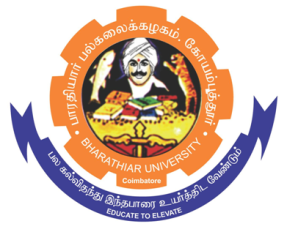 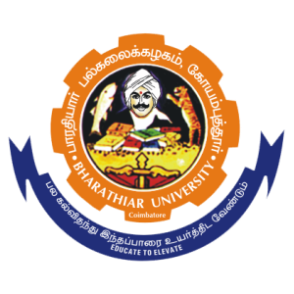 BHARATHIAR UNIVERSITY COIMBATORE – 641 046, TAMILNADU, INDIA| State University | Accredited With A++ Grade - 3.63 CGPA by NAAC |15th Rank among Indian Universities by MoE-NIRF |Guest Faculty Selection The Department of English and Foreign Languages invites eligible candidates to apply with necessary attachments for the position of Guest Faculty in German Language Course.REGISTRAR٭Website: www.b-u.ac.in ٭E-Mail: regr@buc.edu.in ٭ Phone: 0422-2428108/2428126 ٭Fax: +91 422 2425706          ghujpahh; gy;fiyf;fHfk; BHARATHIAR UNIVERSITY COIMBATORE – 641 046, TAMILNADU, INDIA| State University | Accredited With A++ Grade - 3.63 CGPA by NAAC |15th Rank among Indian Universities by MoE-NIRF |Guest Faculty Selection The Department of English and Foreign Languages invites eligible candidates to apply with necessary attachments for the position of Guest Faculty in Japanese Language Course.REGISTRAR٭Website: www.b-u.ac.in ٭E-Mail: regr@buc.edu.in ٭ Phone: 0422-2428108/2428126 ٭Fax: +91 422 2425706Qualification:Any Degree with B1 level of German LanguageDate and  Time of Interview:Interview will be conducted through offline mode. The date and time will be intimated later.Date and  Time of InterviewTenure:For the academic year 2023-24 (July, 2023- April, 2024) Further, the service of Guest Faculty will be terminated at any time without assigning any reasons.Salary:Rs. 25, 000/- pmDocuments to be send:Detailed Resume with scanned copies of the Certificates to english@buc.edu.in on or before 10th October 2023.Qualification:Any Degree  with B1 Level of Japanese LanguageDate and  Time of Interview:Interview will be conducted through offline mode. The date and time will be intimated later.Date and  Time of InterviewTenure:For the academic year 2023-24 (July, 2023- April, 2024)Further, the service of Guest Faculty will be terminated at any time without assigning any reasons.Salary:Rs. 25, 000/- pmDocuments to be send:Detailed Resume with scanned copies of the Certificates to  english@buc.edu.in on or before 10th October 2023.